REEDLEY PRIMARY SCHOOLAFTER SCHOOL CLUBS – SPRING 1 2023The clubs this term are ran by TAs.All clubs finish at 16:15.If you have any questions about the after-school clubs, please give Mrs Iqbal or Miss Fegan a ring (01282 693688) and they will be able to help you.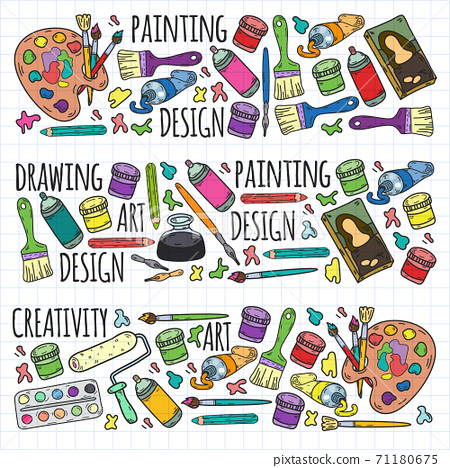 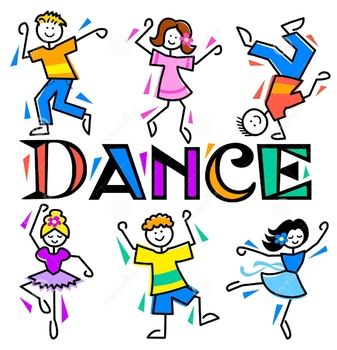 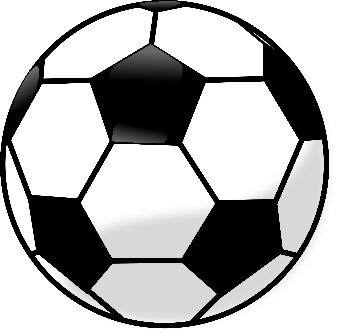 DayClubYear Group/sReleased FromMondayHomework ClubGirls FootballY5 & Y6Y5 & Y6Office GateWednesdayBoard GamesDrawing ClubFootball clubArts & Craft ClubOrigami ClubStorybox ClubLego ClubY5 & Y6Y5 & Y6Y5 & Y6Y3 & Y4Y3 & Y4Y3 & Y4Y3 & Y4Office GateThursdayArts & Craft ClubBoard GamesJewellery ClubHomework ClubBuildingChallenge ClubArt ClubConstruction ClubY1 & Y2Y1 & Y2Y1 & Y2Y1 & Y2ReceptionReceptionReceptionOffice Gate